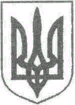 ЗВЯГЕЛЬСЬКА МІСЬКА РАДАРІШЕННЯсорок четверта сесія                                                      восьмого скликання_______________					                  № __________Про внесення змін до бюджету Новоград-Волинської міської територіальної громади на 2023 рік (0655300000)код бюджетуКеруючись пунктом 23 частини першої статті 26 Закону України „Про місцеве самоврядування в Україні“, статтями 14, 72, 78 Бюджетного кодексу України, враховуючи пропозиції погоджувальної ради та депутатів міської ради, міська радаВИРІШИЛА:	1.Внести зміни до рішення міської ради від 22.12.2022 №715 „Про бюджет Новоград – Волинської  міської територіальної громади на 2023 рік“, зі змінами, а саме:1.1. В підпункті 1.1 пункту 1 цифри „1 263 010 189,45“, „1 252 438 601,45“, замінити відповідно цифрами „1 338 430 671,72“, „1 327 859 083,72“.1.2. В підпункті 1.2 пункту 1 цифри „1 780 812 659,84“, „1 087 610 681,45“, „693 201 978,39“ замінити відповідно цифрами „1 856 233 142,11“, „1 161 429 281,45“, „694 803 860,66“. 3. Додатки 1, 3, 5 до рішення є його невід’ємною частиною.4. Контроль за виконанням цього рішення покласти на постійну комісію міської ради з питань бюджету територіальної громади, комунальної власності та економічного розвитку (Сухих А.Ю.), секретаря міської ради Гвозденко О.В., заступників міського голови Борис Н.П., Гудзь І.Л., Якубова В.О., керуючого справами виконавчого комітету міської ради Долю О.П. та начальника фінансового управління міської ради Ящук І.К.Міський голова 							Микола   БОРОВЕЦЬ     